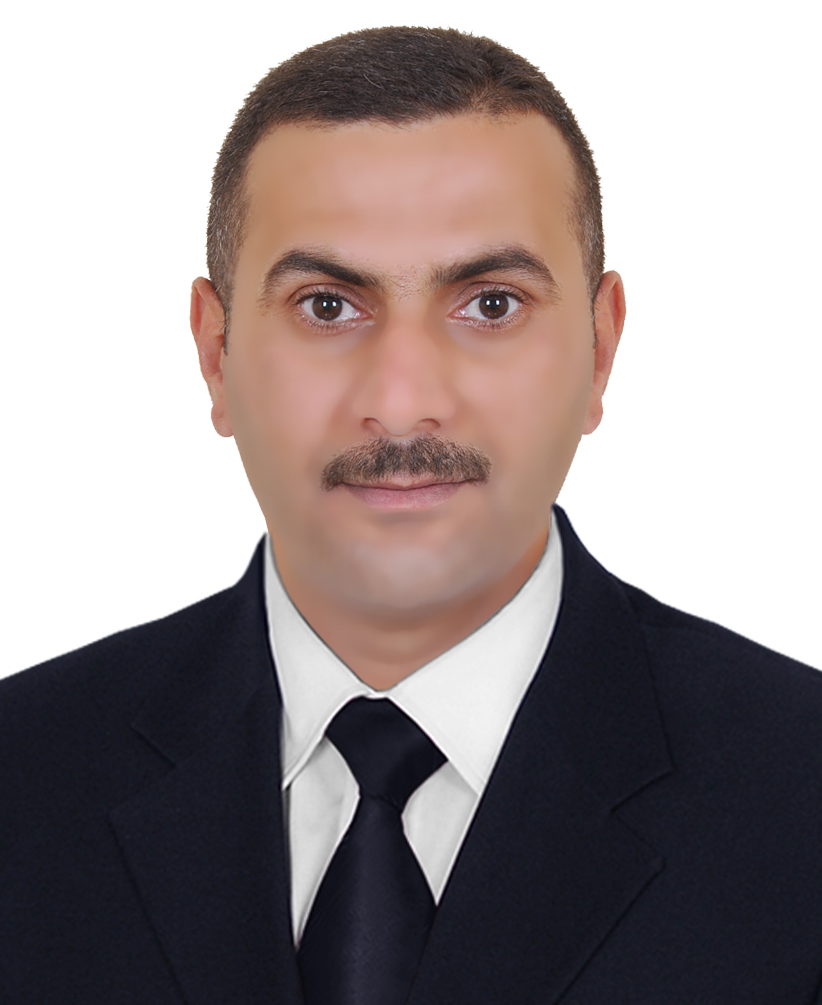 البيانات الشخصيةالبيانات الشخصيةالاسمايمن عبد العزيز كاظم خميس التميميالحالة الزوجيةمتزوجتاريخ الميلاد22/05/1981عنوان السكنديالى-بعقوبة-العبارة-عبد الحميدرقم الهاتف07713845602البريد الالكترونيaymnbdalzyzkazm@gmail.comالبيانات الاكاديميةالبيانات الاكاديميةاللقب العلميأستاذ مساعدتاريخ الحصول عليه04/01/2023الشهادةدكتوراه       القسماللغة العربيةالتخصص العامفلسفة في اللغة العربيةتاريخ اول تعيين27/03/2006التخصص الدقيقطرائق تدريس اللغة العربيةالمنصب الاداريتدريسيالبكالوريوسالبكالوريوسالكليةالتربية الاساسيةالجامعةديالىالبلدالعراقالتخصصاللغة العربيةسنة التخرج2004-2005الماجستيرالماجستيرالكليةالتربية الاساسيةالجامعةديالىالبلدالعراقالتخصصطرائق تدريس اللغة العربيةسنة التخرج2012الدكتوراهالدكتوراهالكليةالتربية الاساسيةالجامعةديالىالبلدالعراقالتخصصطرائق تدريس اللغة العربيةسنة التخرج2019البحوث المنشورة داخل العراق وخارجهالبحوث المنشورة داخل العراق وخارجهعدد البحوث المنشورة داخل العراق7عدد البحوث المنشورة خارج العراقلا يوجدالمؤتمرات والندوات والدورات وورش العمل المشارك بهاالمؤتمرات والندوات والدورات وورش العمل المشارك بهاعدد المؤتمراتلا يوجدعدد الندوات4عدد الدوراتلا يوجدعدد ورش العمل1الكتب المؤلفة والمترجمة وبراءات الاختراع الكتب المؤلفة والمترجمة وبراءات الاختراع عدد الكتب المؤلفةلا يوجدعدد الكتب المترجمةلا يوجدعدد براءات الاختراعلا يوجدكتب الشكر والتقدير والشهادات التقديريةكتب الشكر والتقدير والشهادات التقديريةعدد كتب الشكر والتقدير من السادة الوزراء4عدد كتب الشكر والتقدير من السادة رؤساء الجامعات8عدد كتب الشكر والتقدير من السادة عمداء الكليات15عدد الشهادات التقديريةلا يوجداللغات التي يجيدها التدريسي ( كتابة كلمة نعم امام اللغة )اللغات التي يجيدها التدريسي ( كتابة كلمة نعم امام اللغة )اللغة العربيةنعماللغة الانكليزيةاللغة الكرديةاللغة الروسية